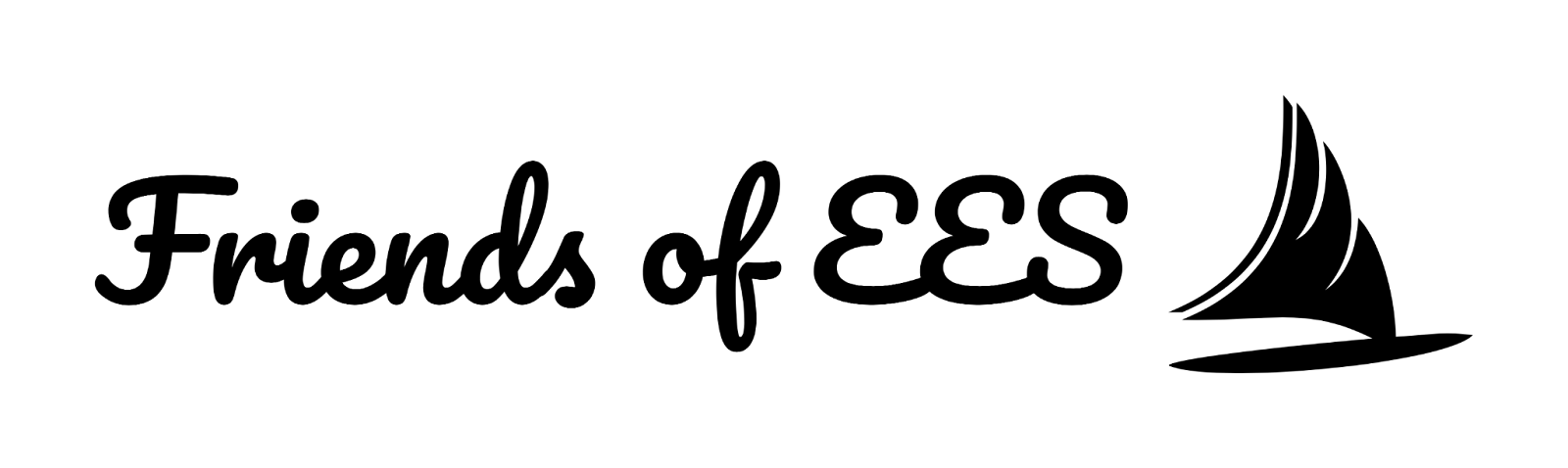 Friends of Essex Elementary School Meeting MinutesFebruary 8, 2024Attendance:In Person: Sheila McAdams, Principal EES; Mandy Beausoleil, Co-President FoEES; Betsy McKeen, Co-President FoEES; Maggie Gleason, VP FoEES; Ashley Fields, 4th grade teacherZoom: Rachel McInnis, Social Media Coordinator; Hilary Mattison, Enrichment Coordinator; Heather Harrell, Treasurer; Jessica Torcicollo, Grant Writer; Brandy Markey, parent; Bradley Cooke, SecretaryMaggie Gleason called the meeting to order at 7:32pm.Welcome/remarks from Mrs. McAdams‘Winter Walk to school’ happened 2/7/24100th Day of school activities happened for kindergartenGlobal Play Day 2/7/24 allows for the unstructured fun for the kids and lets themProfessional Development working accreditation process 3-5 grades DEI and cultural competency1st graders reading a book about accessing things ADAcommunity meeting will have 1st gradersadaptive ski equipment to try out, and other adaptationsNext week conferences, it’s recommended that parents meet with teachers, but most teachers have reached out to parents if conferences should take priority4th grade tutoring for math DESI (after school) and small group for reading for 5th grade (during day), and some groups for 3rd graders (during day), kids are selected from the data that they have but if there is parental concern they can bring that to their teachersChronically absent kids (10% absences) will start to make the schools get dinged by the State and can affect the school’s report card for the stateRemarks from Staff MemberTeachers are appreciative of the stipendsScholastic rewards were tricky to use, the teachers had a hard time getting it to work and only the titles that were available could be chosen, not necessarily the books that the teachers really wanted.  Approval of Minutes - The minutes from our January meeting were approved.Enrichment Update K 1st grade asked for an author visit just for them2nd grade is fairly full3rd grade fairly full4th5th grade As part of their end-of-year celebration, would be having a joint 2 day field trip with MMES 5th (some activities at MMES and some at Essex ShipBuilding Museum)Freedom Trail and State House with both schoolsCombined 5th grade playWhole school - Audubon k-4Need to donate to Mass Audubon $200 - A motion was made to approve this donation by Betsy McKeen and was seconded by Mandy Beaeusoleil.Grant Writer’s Update Spaulding Education Fund Grant $10,000 application? Claudette put in for printmaking Richard carpenter put in for daisy nell fundsSamantha put some in for MMES and EES funds for library Phones will be updated to allow for two external call- for safety needsKits for math for every grade- Grant Fletcher?Spaulding Education Fund is looking for EES parents to join the boardTo Apply for:Hooper Fund for Community Read for 2024-2025Cape Ann Community Foundation- Composer in Residence? not the type of grant that we can depend on every year- funded through the Cape Ann license plates- due middle of March or AprilTreasurer’s Update Heather was not able to check the banks for money market ratesHeather was not able to look into Amazon for the nonprofit Presented the P&L report YTD for FY 2023-2024Polar Plunge Recap Made a little less than expected (total for 2024 was $800) but the PD didn’t charge us so it was pure profit.Community Read Recap “What to Do With a Problem”All went well and the event was well-received. Flashlight Tag Recap Funds raised $466 went towards the student activity fund - pays for things such as bus fees for field trips and year books for 5th gradeMessy Art Night PlanningFlyers are complete; sign up genius being planned, everything is going smoothly in the planningBook Fair Planning May 23rd & 24thBeverly Book ShopRestaurant Night Planning with a Read-In/Movie Night at EES/YMCA collaborationVita Bella Feb 27th - EES will host a read in night for parents to do a drop off The Y will be contacted to see if they will be able to do the babysittingWoodman’s April 30th Staff Appreciation Lunch PlanningGrades K-2 hosting March 12District-Wide STEAM Night PlanningIt was in the newsletter last week1st grade students are making musical instruments!Poetry Night PlanningApril- EES and MMES have a parent that is helping; each school will be asked to donate about $200. Will include 4th and 5th grade students.FoEES Parent Survey PlanningNeed to decide when to send this out; perhaps after vacation.Art Fundraiser UpdateWill circle back with Ms. Yutkins about this.Dispensary UpdateIt’s complicated- Betsy reached out to Brendon Zubricki and he said that there are legislative issues in the state regarding dispensaries so there isn’t an answer yet.Venmo UpdateWe will continue to look into the charity account but it needs to be attached to a personal account with a cell phone and an email address.  One idea would be to have a Charity Venmo account for each treasurer that comes through (per Venmo when a new treasurer takes over they can’t transfer the account but rather the old one needs to be closed a new one opened) and to name them something like @friendsofees2024to2027 or something similar so parents can find it.Teacher stipend fulfillments updateMr Marche asked for some PE equipment and this was ordered; a second order was placed to include an item that was missed on the first order.Ms. FeatherstoneMaggie will make a flyer for teachers who have not used their stipends yetNew funding requests  No new funding requestsMaggie made a motion to adjourn at 8:56pm and Betsy seconded._____________________________________________________________________________Next meeting: Thursday March 7th, 2024 at 7:30 pm in person and on Zoom.